ОЧНОЕ ОТДЕЛЕНИЕна базе общего основного образования  (9 классов):Срок обучения 3 года 10 мес. (программы подготовки специалистов среднего звена)22.02.05 Обработка металлов давлениемСрок обучения 2 года 10 мес. (программы подготовки специалистов среднего звена)38.02.05 Товароведение и экспертиза качества потребительских товаровСрок обучения 2 года 10 мес. (программы подготовки квалифицированных рабочих)13.01.10	Электромонтер по ремонту и обслуживанию электро-оборудования (по отраслям)15.01.05	Сварщик (ручной и частично механизированной сварки (наплавки)ЗАОЧНОЕ ОТДЕЛЕНИЕна базе среднего общего образования (11 классов):Срок обучения 3 года 10 мес. (программы подготовки специалистов среднего звена)  22.02.06  Сварочное производствоПриём документов на обучение 28 июня 2021 г. с 9.00 до 15.00  приемная директора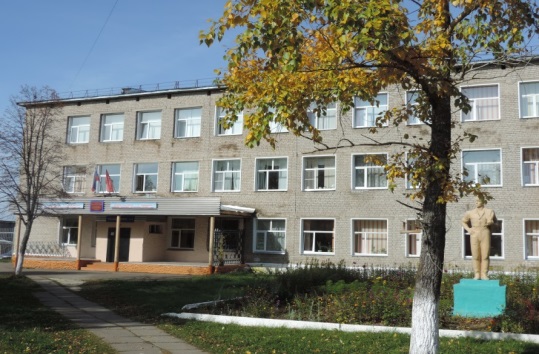 КОГПОАУ «Омутнинский политехнический техникум»  объявляет приём на 2021-2022 учебный год  на обучение по специальностям и профессиям:Паспорт,  документ об образовании (подлинник),6 фотографий 3х4,  мед.справка форма 086,Сертификат о прививках,  копия мед.полиса,Свидетельство ИНН, СНИЛСОбучение бесплатное. Стипендия. Общежитие.Дополнительные образовательные услуги.Вся необходимая информация  имеется на официальном сайте www.goupu20.ru вкладка «Абитуриенту». Заполненные заявления с согласиями на обработку персональный данных можно направить на эл.почту  pu20@inbox.ruАдрес: г.Омутнинск, ул.Садовая, 51  Телефон для справок:  8 (83352)  2-23-52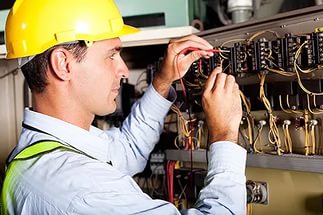 